Собственникам (арендаторам) жилых и  нежилых  помещений.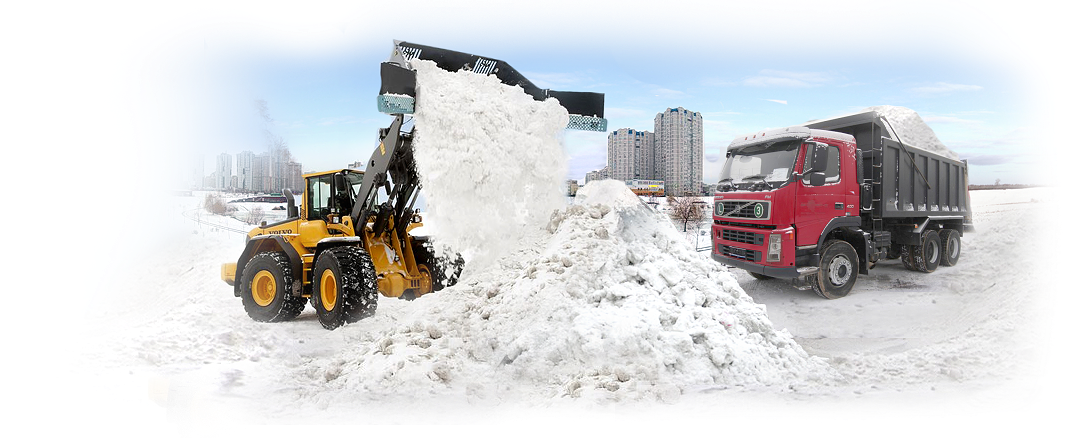 04.04.2024 года (четверг) с 8.00будет производиться                            механизированная  УБОРКА   СНЕГА.Убедительная просьба, убрать автомобили           заблаговременно.